fotódokumentációTOP-5.3.1-16-ZA1-2017-00003   Közösségfejlesztés Zalaszentgyörgy, Kávás, Zalaboldogfa és Zalacséb településekenRendezvény neve:	Ismeretterjesztő kirándulás (előadások) ZircRendezvény időpontja:	2021.08.07.Rendezvény helyszíne:	Csesznek, ZircMérföldkő:	9.Rendezvény besorolása	Tanulmányút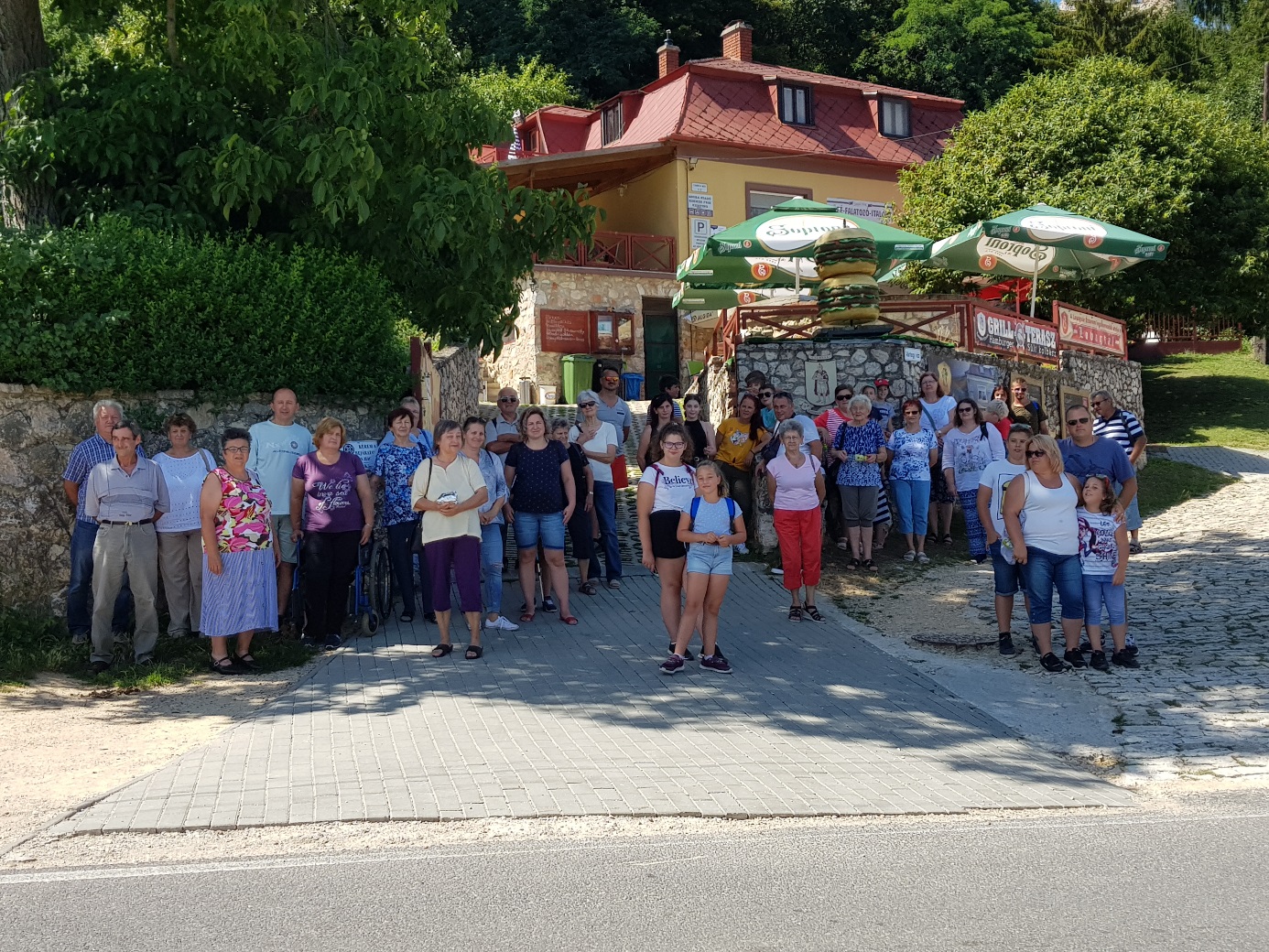 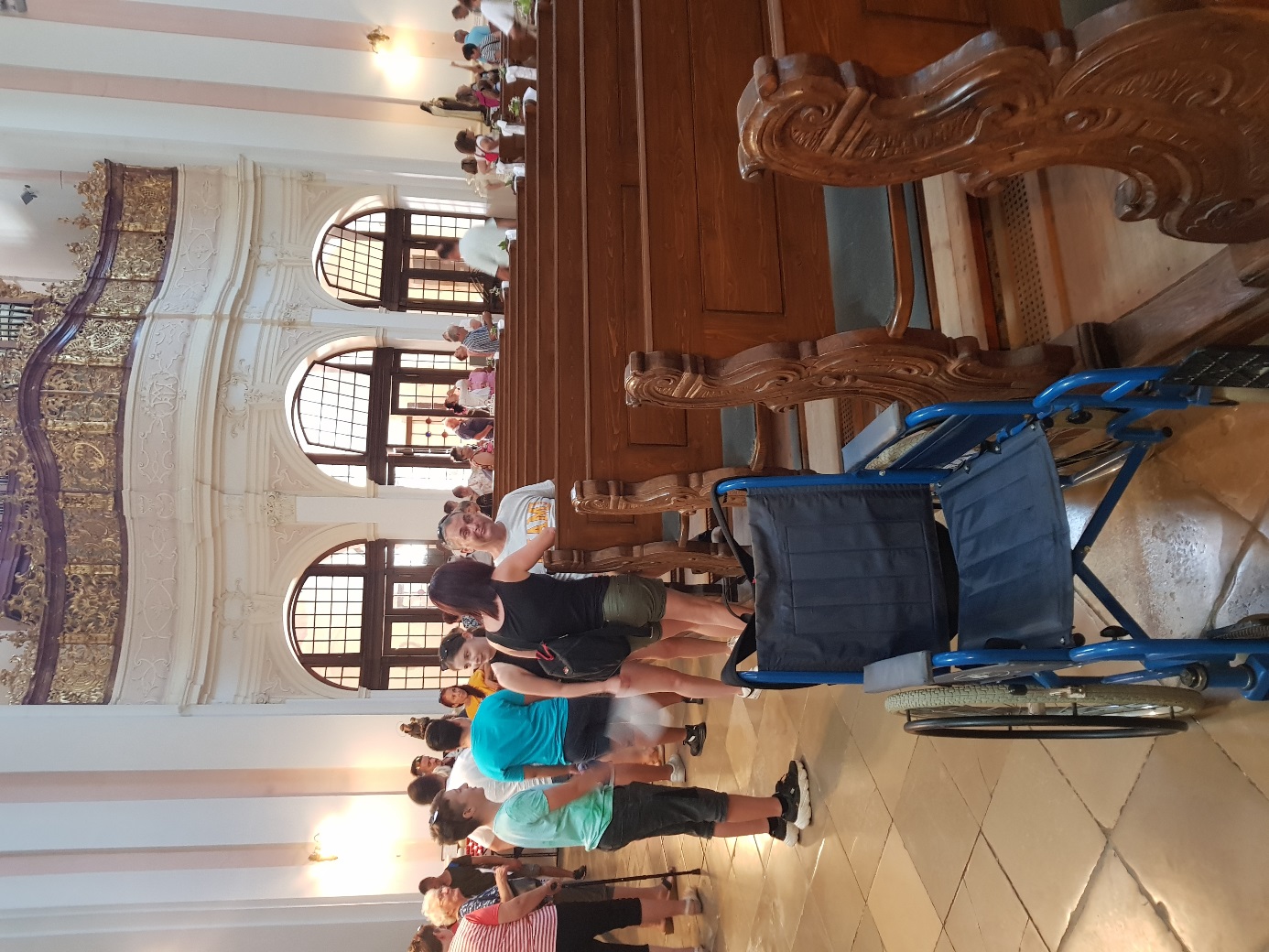 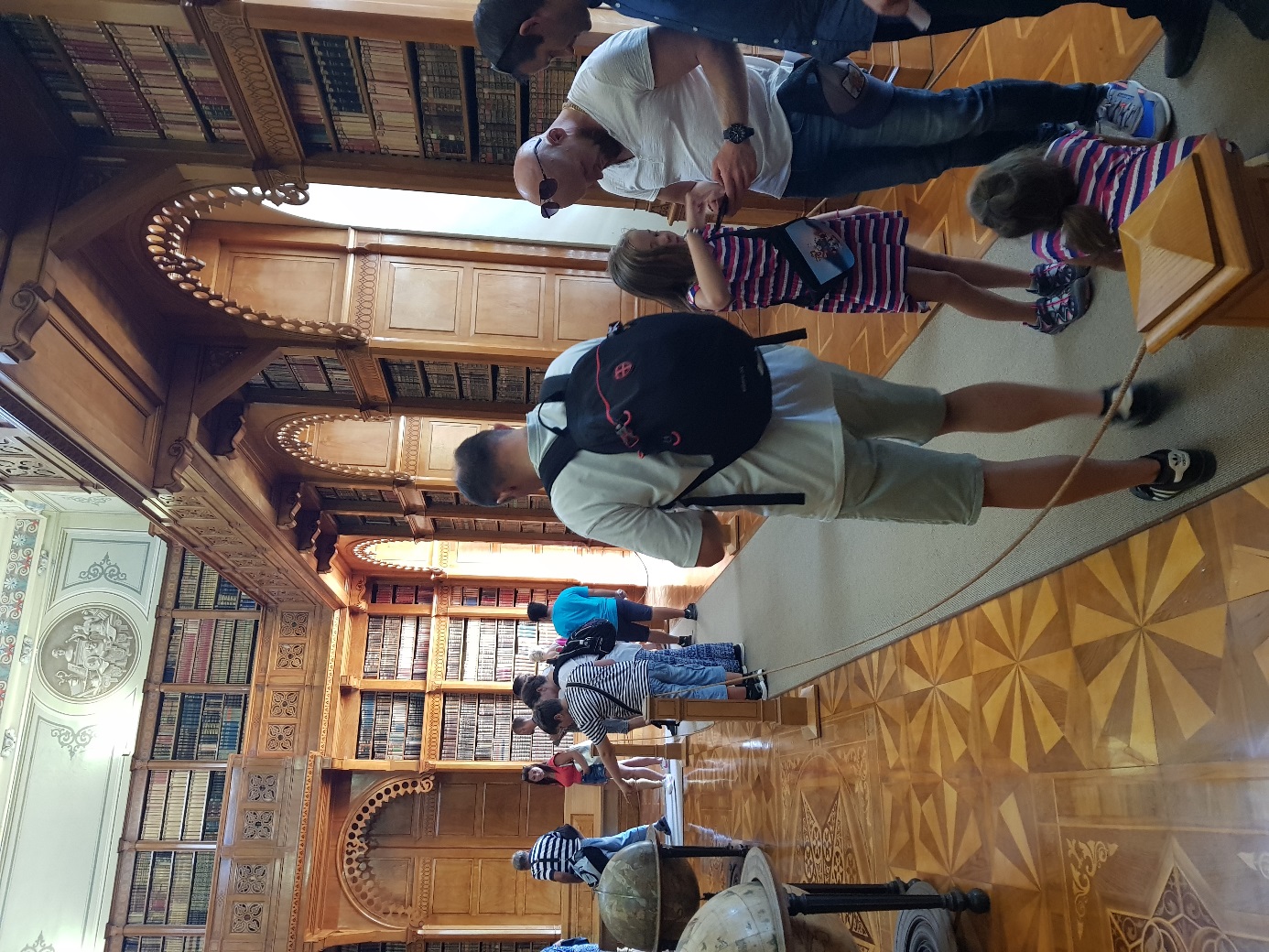 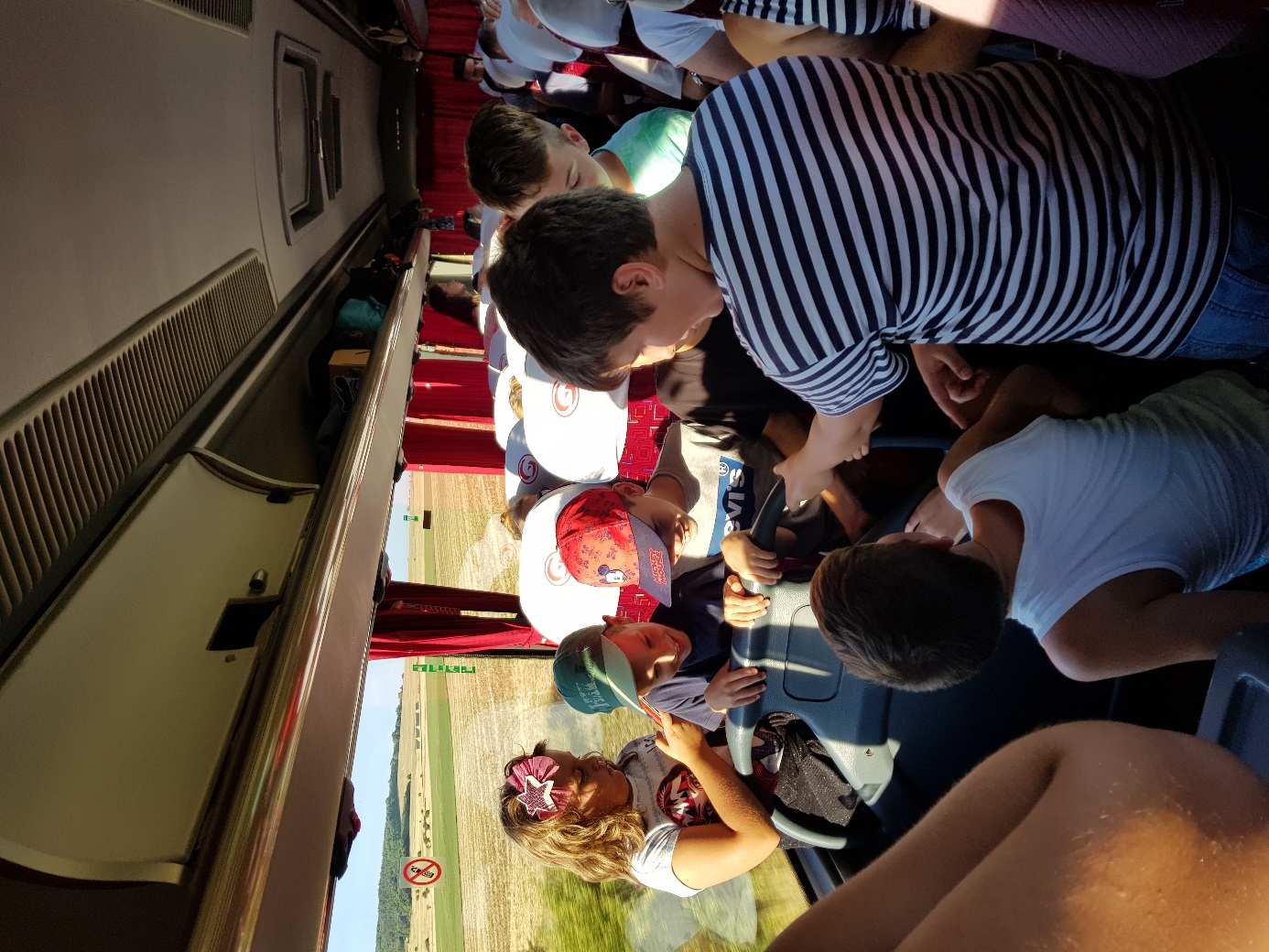 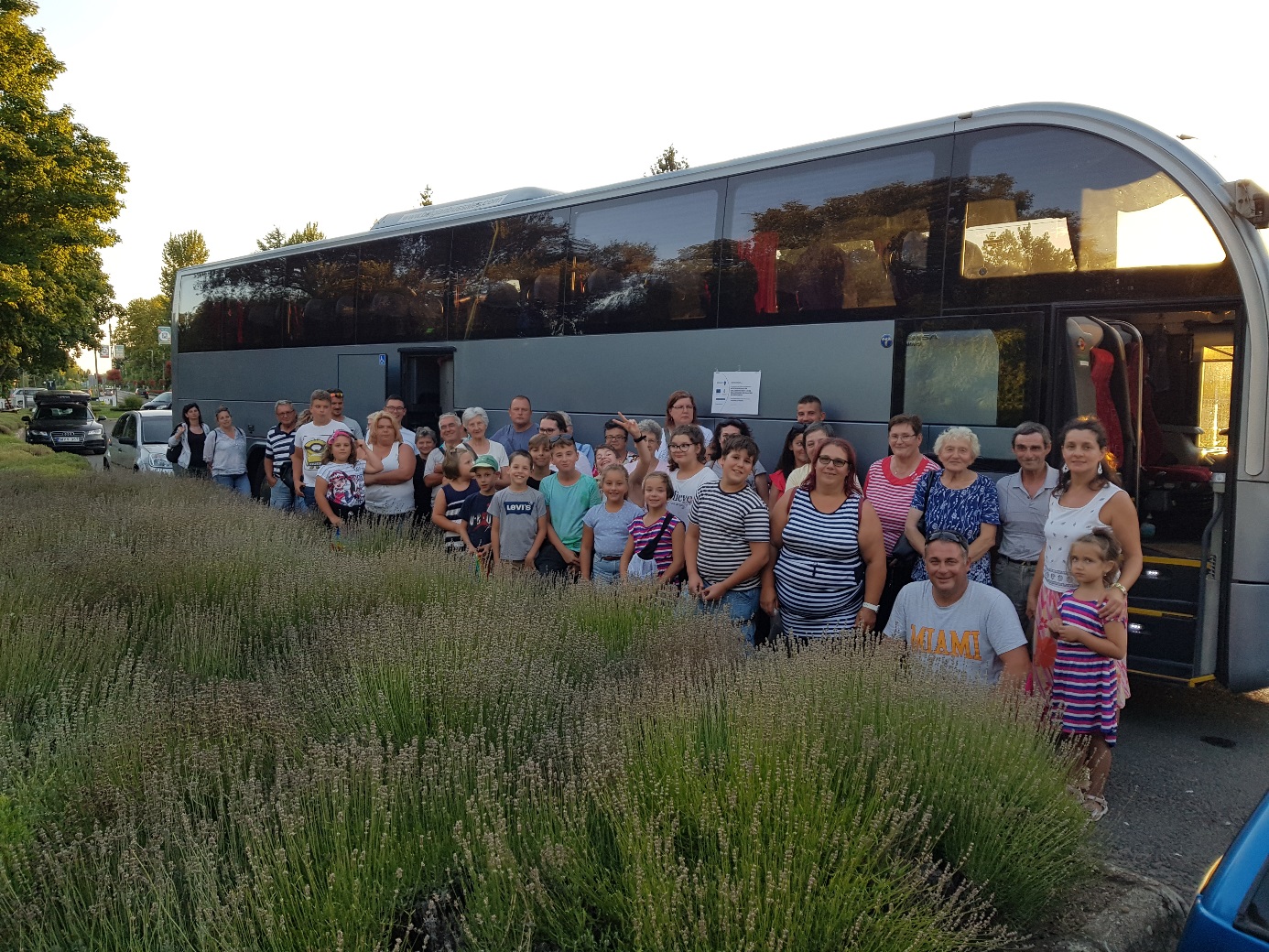 